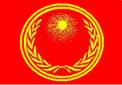 СОЮЗ  КОРЕННЫХ  НАРОДОВ  РУСИПОСТАНОВЛЕНИЕ№5- ИК                                     18 марта 2014 годаВ целях реализации права советских граждан на формирование органов власти  Верховного Совета СССР и Советов народных депутатов СССР по направлению Общественного Совета Гражданского общества 	Верховный Совет Союза Коренных Народов Руси постановил:назначить: Заместителем Председателя Избирательной комиссии СССР по Московскому округу  Макаренко Людмилу Васильевну.Председатель Верховного Совета Союза Коренных Народов Руси                                                  Т.В. Барышева